Overblik over aftaler i forbindelse med A. P. Møller projektet databaseret ledelse i matematik1. forløb Algebra, ræsonnement, problembehandling og modellering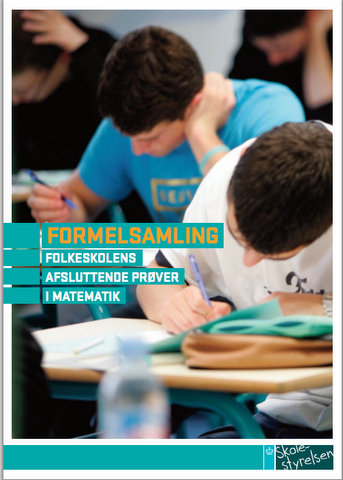 Kursus mandag, tirsdag og onsdag d. 7-9/8 kl. 8.00-15.00 v/ Chefkonsulent Klaus Fink fra MatematiklærerforeningenDeltagere: Ni udskolingslærere fra Antvorskov Skole I alt ca. 14 deltagereMaterialer:Formelsamlingen; https://ucl.dk/wp-content/uploads/2012/02/formelsamling_matematik.pdfKursusbeskrivelseMed udgangspunkt i folkeskolens prøver med hjælpemidler (FP9) arbejder vi med et forløb for tal og algebra for alle tre årgange; syvende, ottende og niende klasse.UndervisningsforløbLærerne planlægger i årgangsteams et undervisningsforløb af 3 ugers varighed som afvikles inden onsdag d. 30/8 hvor fagudvalgene evaluerer. Hver årgangsteam skrive et referat inklusiv svar på spørgsmålene;Hvad har I som matematiklærere/ børnehaveklasseledere fået blik for omkring arbejdet med Tal og Algebra, Ræsonnement, Problembehandling og modellering, som I ikke tidligere havde?Hvad vil I tage med jer fra forløbet og til andre forløb og områder af danskfaget?Hvad vil I i særlig grad fremhæve i jeres forløb, som noget I ville gøre igen?Hvis jeres forløb skal bruges af andre – hvad skal de så gøre anderledes?1. forløb Algebra, ræsonnement, problembehandling og modellering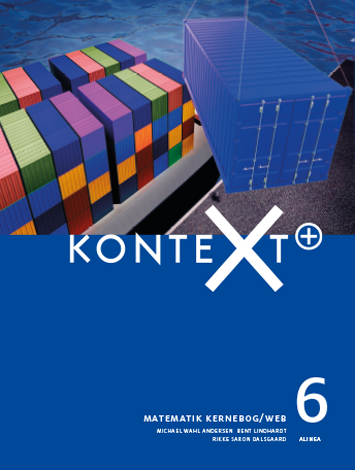 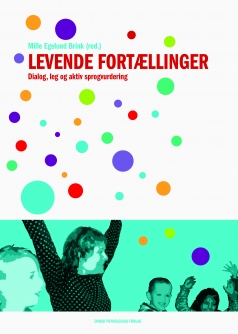 Kursus tirsdag d. 8/8 kl. 8.00-15.00 v/ Susanne Schulian Chefredaktør og Birgitte Lindhardt lærer fra forlaget Alinea.Deltagere: 17 indskolings- og mellemtrinslærere fra Antvorskov Skole og Hashøjskolen.Materialer:Kontext+ http://www.kontextplus.dk/books/kontext_6/content.php?chapter=&login=1KursusbeskrivelseEn gennemgang af materialet Kontext+ med fokus på undervisningen.UndervisningsforløbLærerne planlægger i årgangsteams et undervisningsforløb af 3 ugers varighed som afvikles inden onsdag d. 30/8 hvor fagudvalgene evaluerer. Hver årgangsteam skrive et referat inklusiv svar på spørgsmålene;Hvad har I som matematiklærere/ børnehaveklasseledere fået blik for omkring arbejdet med Tal og Algebra, Ræsonnement, Problembehandling og modellering, som I ikke tidligere havde?Hvad vil I tage med jer fra forløbet og til andre forløb og områder af danskfaget?Hvad vil I i særlig grad fremhæve i jeres forløb, som noget I ville gøre igen?Hvis jeres forløb skal bruges af andre – hvad skal de så gøre anderledes?2. forløb Algebra, ræsonnement, problembehandling og modellering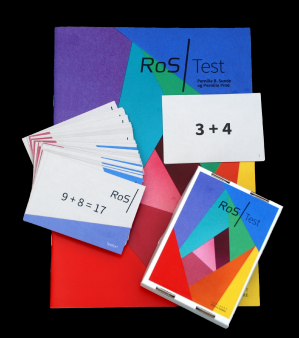 Kursus onsdag d. 30/8 kl. 13.45-15.45 v/  Mette Spodsberg Deltagere: Lærere for 0.-2. årgang fra Antvorskov Skole, Hashøjskolen og Flakkebjerg SkoleKursusbeskrivelseMed udgangspunkt i tælle- og regnestrategier arbejder vi med testen RoS frem mod 3. forløb hvor Pernille Pind, forfatter kommer. https://www.youtube.com/watch?v=-Pq3tj6oFxYUndervisningsforløbLærerne planlægger i årgangsteams et undervisningsforløb af fem ugers varighed som afvikles inden onsdag d. 29/11 hvor fagudvalgene evaluerer.2. forløb Algebra, ræsonnement, problembehandling og modellering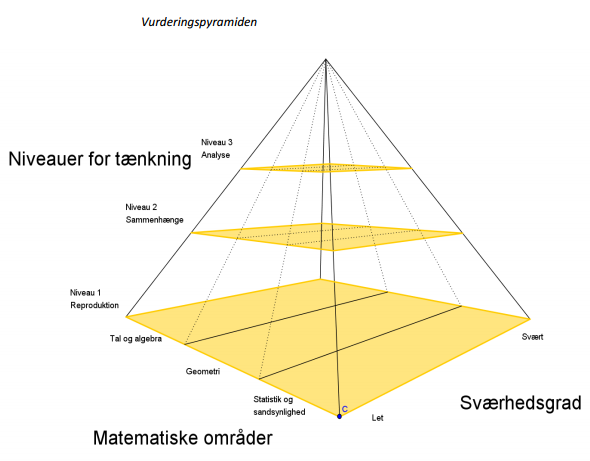 Kursus onsdag d. 6/9 kl. 14.30-17.30v/ Lene Odefey  (Mette Spodsberg)Deltagere: Lærere for 3.-9. årgang fra Antvorskov Skole, Hashøjskolen og Flakkebjerg SkoleKursusbeskrivelseMed udgangspunkt i matematiske færdigheder og folkeskolens prøve uden hjælpemidler arbejdes med børnenes forståelse.UndervisningsforløbLærerne planlægger i årgangsteams et undervisningsforløb af fem ugers varighed som afvikles inden onsdag d. 29/11 hvor fagudvalgene evaluerer.3. forløb Algebra, ræsonnement, problembehandling og modellering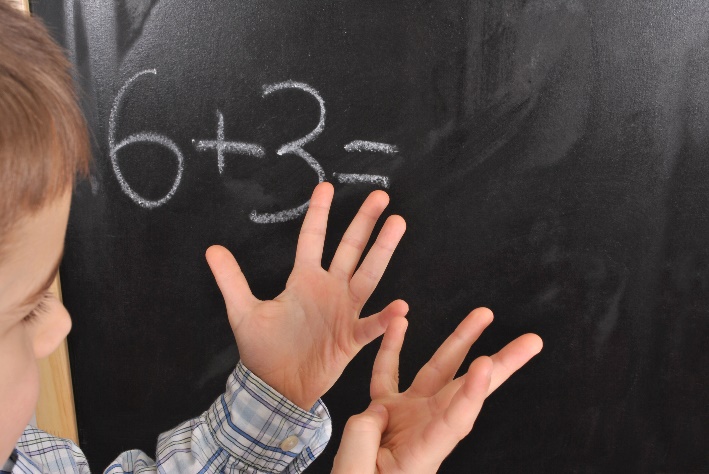 Kursus onsdag d. 13/12 kl. 14.30-17.30 v/ Pernille Pind, forfatterDeltagere: Lærere for 0.-6. årgang fra Antvorskov Skole, Hashøjskolen og Flakkebjerg SkoleKursusbeskrivelseMed udgangspunkt i de test lærerne har taget i 2. forløb arbejder vi videre med baggrunden for strategier i matematik.http://matnet.dk/pernille-pind/UndervisningsforløbLærerne planlægger i årgangsteams et undervisningsforløb af fem ugers varighed som afvikles inden onsdag d. 29/11 hvor fagudvalgene evaluerer.